РЕЗОЛЮЦИЯ Участники ХI -го Всероссийского конгресса «Право на лекарство» с тревогой отмечают ухудшение лекарственного обеспечения в России в связи со вспышкой заболевания COVID-19, созданной паникой, неподготовленностью системы маркировки и ее введения, подорожанием сырья и самих лекарств из-за увеличения курса доллара, исключением из ГРЛС сотен лекарств (только за сентябрь 17), и все это наложилось на текущие проблемы лекарственного обеспечения.В этой связи конгресс поддерживает позицию Межфракционной депутатской группы по лекарственному обеспечению ГД РФ о переносе обязательного применения маркировки. Конгресс отмечает, что негативные последствия и риски этого проекта в целом перевешивают положительные. Он может быть реализован позитивно только при идеальном техническом исполнении, что практически невозможно в силу многозадачности.Конгресс также приветствует решение Правительства РФ о создании Центра планирования и организации лекарственного обеспечения граждан при Минздраве РФ. Это решение отражает решение прежних конгрессов, и является будущим ядром системы лекарственного обеспечения. Данное институциональное решение должно сопровождаться созданием методологии планирования на основании выявления потребностей населения, а не только механизма закупок.Конгресс обеспокоен решением Межфракционной депутатской группы по лекарственному обеспечению ГД РФ создать новое законодательство о закупках, игнорируя основную задачу по обеспечению. Такой подход сохраняет все риски неуправляемого срыва закупок и оставления пациентов без лекарств. Конгресс отмечает, что сам по себе механизм закупок не может решить задачу обеспечения, поскольку лишен задачи по выявлению потребности и заключения контрактов на поставку лекарств под выявленные потребности. Такой механизм позволил бы планировать деятельность по лекарственному обеспечению, существенно снизив цены на лекарства из-за крупного опта, что стало бы одним из механизмов работы нового Центра.Паника, созданная во время вспышки COVID-19, привела к перегрузке системы здравоохранения, вызвала ошибки управления и привела к дополнительным смертям, причиной которых стал не столько новый вирус, сколько ошибки сортировки и терапии, массовая изоляция и самоизоляция, психические травмы, обязательное ношение масок даже теми, кому они противопоказаны, невозможность получить медицинскую помощь по не связанным с COVID-19 заболеваниям. События этого года указывают, что необходима централизация обеспечения, и наличие резерва у всей медицины на случай чрезвычайных ситуаций.В тоже время государство недостаточно использовало дистанционные формы лекарственного обеспечения, в связи с чем следует принять единый порядок, направленный на решение этой проблемы.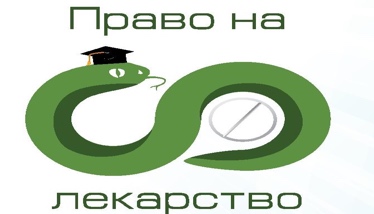 